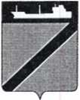 АДМИНИСТРАЦИЯ ТУАПСИНСКОГО ГОРОДСКОГО ПОСЕЛЕНИЯТУАПСИНСКОГО РАЙОНАПОСТАНОВЛЕНИЕот 09.09.2021                                                                                           № 800г. ТуапсеОб утверждении Порядкаорганизации сезонных регулярных перевозок на муниципальныхмаршрутах регулярных перевозок в Туапсинском городском поселении Туапсинского районаВ соответствии со статьей 14 Закона Краснодарского края от 21 декабря 2018 года N 3931-КЗ "Об организации регулярных перевозок пассажиров и багажа автомобильным транспортом и городским наземным электрическим транспортом в Краснодарском крае" п о с т а н о в л я ю:1. Утвердить Порядок организации сезонных регулярных перевозок на муниципальных маршрутах регулярных перевозок в Туапсинском городском поселении Туапсинского района (прилагается).2. Управлению экономики, транспорта и торговли администрации Туапсинского городского поселения Туапсинского района (Николенко К.И.) разместить настоящее постановление на официальном сайте администрации Туапсинского городского поселения в информационно-телекоммуникационной сети «Интернет».3. Общему отделу администрации Туапсинского городского поселения      (Кот А.И.) обнародовать настоящее постановление в установленном порядке.4. Контроль за выполнением настоящего постановления возложить на исполняющего обязанности заместителя главы администрации Туапсинского городского поселения Туапсинского района Николенко К.И.5. Постановление вступает в силу со дня его обнародования.Глава Туапсинского городского поселения Туапсинского района	   	                                                    С.В. БондаренкоПРИЛОЖЕНИЕутвержден постановлением администрации Туапсинского городского поселенияот 09.09.2021 № 800Порядокорганизации сезонных регулярных перевозок на муниципальныхмаршрутах регулярных перевозок в Туапсинском городском поселении Туапсинского района1. Общие положения1.1. Порядок организации сезонных регулярных перевозок на муниципальных маршрутах регулярных перевозок в Туапсинском городском поселении Туапсинского района (далее - Порядок)  разработан в соответствии со статьей 14 Закона Краснодарского края от 21 декабря 2018 года N 3931-КЗ "Об организации регулярных перевозок пассажиров и багажа автомобильным транспортом и городским наземным электрическим транспортом в Краснодарском крае" (далее - Закон Краснодарского края).1.2. Порядок определяет основания, сроки организации сезонных регулярных перевозок на муниципальных маршрутах регулярных перевозок в Туапсинском городском поселении Туапсинского района.1.3. Организатором сезонных регулярных перевозок в Туапсинском городском поселении Туапсинского района является администрация Туапсинского городского поселения Туапсинского района в лице управления экономики, транспорта и торговли (далее - Администрация).2. Основанияорганизации сезонных регулярных перевозок2.1. Сезонные регулярные перевозки на муниципальных маршрутах регулярных перевозок в Туапсинском городском поселении Туапсинского района устанавливаются, изменяются по инициативе Администрации и (или) по предложению перевозчика, имеющего намерение осуществлять регулярные перевозки или осуществляющего регулярные перевозки по данному маршруту.2.2. Перевозчик, предложивший установить или изменить сезонные регулярные перевозки на муниципальных маршрутах регулярных перевозок предоставляет в Администрацию заявление об установлении или изменении муниципального маршрута регулярных перевозок в  Туапсинском городском поселении Туапсинского района.Заявление об установлении муниципального маршрута регулярных перевозок включает в себя следующие сведения:- информацию о заявителе (наименование и местонахождение - для юридического лица, фамилия, имя, отчество (при наличии) - для индивидуального предпринимателя, идентификационный номер налогоплательщика, номер и дата выдачи лицензии на право осуществления перевозок пассажиров, почтовый адрес, контактный телефон);- наименование начального и конечного остановочного пункта по маршруту регулярных перевозок;- протяженность муниципального маршрута регулярных перевозок;- места нахождения остановочных пунктов по муниципальному маршруту регулярных перевозок;- наименования улиц, по которым предполагается движение транспортных средств между остановочными пунктами;- период обслуживания муниципального маршрута регулярных перевозок;- планируемое расписание для каждого остановочного пункта по муниципальному маршруту регулярных перевозок.Заявление об изменении муниципального маршрута регулярных перевозок включает в себя следующие сведения:- информацию о заявителе (наименование и местонахождение - для юридического лица, фамилия, имя, отчество (при наличии) - для индивидуального предпринимателя, идентификационный номер налогоплательщика, номер и дата выдачи лицензии на право осуществления перевозок пассажиров, почтовый адрес, контактный телефон);- регистрационный номер муниципального маршрута регулярных перевозок в реестре муниципальных маршрутов регулярных перевозок;- предлагаемые изменения включенных в состав муниципального маршрута регулярных перевозок остановочных пунктов, улиц и автомобильных дорог, по которым предполагается движение транспортных средств, а также расписания и подробное обоснование предлагаемых изменений.2.2. Основаниями для введения сезонных рейсов регулярных перевозок на муниципальных маршрутах регулярных перевозок являются:- рост пассажиропотока;- рост спроса на услуги по перевозке пассажиров в летний сезон.3. Порядокорганизации сезонных регулярных перевозок3.1. По результатам рассмотрения заявления и сведений о пассажиропотоке Администрация в течение 5 календарных дней со дня предоставления заявления принимает решение о его приеме или, в случае, если есть основания, о возврате его заявителю, с мотивированным обоснованием причины возврата. В срок, не превышающий 30 календарных дней со дня приема заявления, Администрация принимает решение об установлении или изменении сезонных регулярных перевозок по данному маршруту, либо об отказе в установлении или изменении сезонных регулярных перевозок в связи с наличием оснований, предусмотренных настоящим пунктом. Решение об установлении или изменении сезонных регулярных перевозок принимается на заседании Туапсинской городской комиссии по регулированию рынка транспортных услуг.Основаниями для принятия решения об отказе в установлении или изменении муниципального маршрута регулярных перевозок служат:1) в заявлении об установлении или изменении данного маршрута указаны недостоверные сведения;2) данный маршрут не соответствует требованиям, установленным правилами обеспечения безопасности перевозок пассажиров;3) состояние дорог, по которым предполагается прохождение устанавливаемого (изменяемого) маршрута, и их обустройство не соответствуют требованиям безопасности дорожного движения;4) техническое состояние улиц, автомобильных дорог, по которым проходит данный маршрут, и техническое состояние размещенных на них искусственных дорожных сооружений не соответствует максимально полной массе и (или) габаритам транспортных средств, которые предлагается использовать для осуществления регулярных перевозок по данному маршруту;5) у юридического лица, индивидуального предпринимателя или хотя бы у одного из членов простого товарищества, указанных в заявлении об установлении или изменении данного маршрута, имеется задолженность по уплате административного штрафа, который назначен за совершение административного правонарушения в области транспорта или дорожного движения в соответствии с Кодексом Российской Федерации об административных правонарушениях, по которому срок оплаты истек и не обжалован в установленном законом порядке;6) экологические и технические характеристики транспортных средств, которые предлагается использовать для осуществления регулярных перевозок по данному маршруту, не соответствуют установленным требованиям.7) наличие на других маршрутах, имеющих с устанавливаемым (изменяемым) маршрутом, совпадающие  одновременно начальный, конечный и промежуточные остановочные пункты, позволяющих удовлетворить потребности населения в перевозках;8) составление расписания без учета расписаний действующих маршрутов, приводящего к неравномерности движения транспортных средств на действующих маршрутах;9) наложения устанавливаемого (изменяемого) маршрута на действующие маршруты по времени отправления и (или) прибытия из начального и (или) конечного и (или) промежуточных остановочных пунктов маршрута. 3.2. О принятом решении об установлении или изменении сезонные регулярных перевозок на муниципальных маршрутах регулярных перевозок либо об отказе в установлении или изменении сезонных регулярных перевозок на муниципальных маршрутах регулярных перевозок Администрация уведомляет в письменной форме перевозчика, предоставившего соответствующее заявление, в течение срока, установленного пунктом 3.1 Порядка. В уведомлении об отказе в установлении или изменении сезонных регулярных перевозок на межмуниципальных маршрутах регулярны перевозок указывается мотивированное обоснование причин отказа.4. Периодобслуживания сезонных регулярных перевозок4.1. Период обслуживания сезонных регулярных перевозок в отношении муниципальных маршрутов регулярных перевозок, устанавливаемых по инициативе Администрации, определяется непосредственно Администрацией на основании сложившегося (фактического) пассажиропотока.4.2. Период обслуживания сезонных летних муниципальных маршрутов регулярных перевозок пассажиров в Туапсинском городском поселении определен с 1 июня по 15 сентября в соответствии постановлением администрации Туапсинского городского поселения от 10.04.2018 № 375 «Об определении периода обслуживания сезонных летних муниципальных маршрутов регулярных перевозок пассажиров в Туапсинском городском поселении».Заместитель начальника управления экономики, транспорта и торговлиадминистрации Туапсинскогогородского поселения							         А.Г. Такмазян